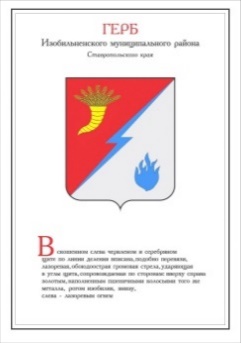 ЗАКЛЮЧЕНИЕпо результатам экспертно-аналитического мероприятия«Проверка достоверности, полноты и соответствия нормативным требованиям составления и представления годовой бюджетной отчетности за 2021 год главного администратора бюджетных средств – Птиченского территориального управления администрации Изобильненского городского округа Ставропольского края».1. Основание для проведения внешней проверки: на основании статьи 157, 264.4 Бюджетного кодекса Российской Федерации, Федерального закона от 07.02.2011 № 6-ФЗ «Об общих принципах организации и деятельности контрольно-счетных органов субъектов Российской Федерации и муниципальных образований», пункта 2.2. Плана работы Контрольно-счетного органа Изобильненского городского округа Ставропольского края на 2022 год.2. Цель внешней проверки: контроль своевременности, достоверности, полноты и соответствия нормативным требованиям составления и представления бюджетной отчетности главного администратора бюджетных средств.3. Предмет внешней проверки: годовая бюджетная отчетность Птиченского территориального управления администрации Изобильненского городского округа Ставропольского края за 2021 год.4. Объект внешней проверки: Птиченское территориальное управление администрации Изобильненского городского округа Ставропольского края (далее – Птиченское ТУ, ИГО СК).5. Проверяемый период деятельности: 2021 год.6. Срок проведения мероприятия: март 2022 года.7. Результаты внешней проверки:7.1. Общие положения.В соответствии с заключенным соглашением «О передаче функций по ведению бюджетного (бухгалтерского) учета и составления отчетности органа исполнительной власти Изобильненского городского округа Ставропольского края» от 01.03.2017 бухгалтерский учет Птиченского ТУ осуществляет МКУ ИГО СК «Централизованная бухгалтерия» (далее – МКУ ЦБ). Лицевые счета Птиченского ТУ открыты в УФК по Ставропольскому краю. Годовая бюджетная отчетность Птиченского ТУ за 2021 год представлена к проверке в Контрольно-счетный орган ИГО СК 28.02.2022 своевременно в срок, предусмотренный пунктом 24.1 Положения о бюджетном процессе в Изобильненском городском округе Ставропольского края, утвержденного решением Думы Изобильненского городского округа Ставропольского края от 27.10.2017 (в редакции от 17.12.2021).В соответствии с пунктом 4 Инструкции о порядке составления и представления годовой, квартальной и месячной отчетности об исполнении бюджетов бюджетной системы Российской Федерации, утвержденной Приказом Министерства финансов Российской Федерации от 23.12.2010 № 191н (далее - Инструкции №191н) документы предоставлены в сброшюрованном виде с сопроводительным письмом от 28.02.2022.Годовая бюджетная отчетность за 2021 год составлена Птиченским ТУ в соответствии с пунктами 2 и 3 Инструкции № 191н.Предоставленная бюджетная отчетность Птиченского ТУ за 2021 год подписана начальником Птиченского ТУ, директором и главным бухгалтером МКУ ЦБ в соответствии с пунктом 6 Инструкции №191н.Состав годовой бюджетной отчетности за 2021 год Птиченского ТУ соответствует требованиям подпункта 11.1 пункта 11 Инструкция № 191н ( с учетом изменений, внесенных  Приказом Министерства финансов Российской Федерации от  21.12.2021 N 217н «О внесении изменений в Инструкцию о порядке составления и представления годовой, квартальной и месячной отчетности об исполнении бюджетов бюджетной системы российской федерации, утвержденную приказом Министерства Финансов Российской Федерации от 28.12.2010 № 191н».	В соответствии с пунктом 8 Инструкции № 191н таблицы: № 1 «Сведения о направлениях деятельности», № 4 «Сведения об основных положениях учетной политики», № 6 «Сведения о проведении инвентаризаций», формы: 0503172 «Сведения о муниципальном долге, предоставленных бюджетных кредитах», 0503174 «Сведения о доходах бюджета от перечисления части прибыли (дивидендов) государственных (муниципальных) унитарных предприятий, иных организаций с государственным участием в капитале», 0503178 «Сведения об остатках денежных средств на счетах получателя бюджетных средств», 0503184 «Справка о суммах консолидируемых поступлений, подлежащих зачислению на счет бюджета», 0503296 «Сведения об исполнении судебных решений по денежным обязательствам бюджета» не составлены, так как не имеют числового значения, что отражено в Пояснительной записке (форма 0503160).7.2. Анализ организации и осуществления деятельности субъекта бюджетной отчетности.Птиченское ТУ является территориальным органом администрации ИГО СК и осуществляет отдельные ее полномочия в селе Птичьем Изобильненского городского округа Ставропольского края, работает на основании Положения о Птиченском территориальном управлении администрации Изобильненского городского округа Ставропольского края, утвержденного решением Думы ИГО СК от 17.11.2017 № 53 (с изменениями от 20.02.2018 № 108, 28.02.2020 № 375, 25.06.2021 № 509).Основными направлениями деятельности Птиченского ТУ является реализация задач по решению вопросов местного значения, выполнение полномочий главного распорядителя и получателя средств бюджета, исполнение местного бюджета, проведение мероприятий по благоустройству территории поселения, участие в обеспечении жителей поселения культурно-массовыми мероприятиями, оказание содействия местным молодежным и детским организациям, решение социальных вопросов.Согласно Пояснительной записке (ф. 0503160):- Птиченское ТУ имеет одно подведомственное учреждение – муниципальное казенное учреждение «Птиченский сельский дом культуры» ИГО СК;- бюджетный учет в Птиченском ТУ осуществляется в соответствии с Законом № 402-ФЗ, Инструкцией №191н, Приказом Министерства финансов Российской Федерации от 01.12.2010 № 157н «Об утверждении Единого плана счетов бухгалтерского учета для органов государственной власти (государственных органов), органов местного самоуправления, органов управления государственными внебюджетными фондами, государственных академий наук, государственных (муниципальных) учреждений и Инструкции по его применению», Приказом Министерства финансов Российской Федерации от 06.12.2010 № 162н «Об утверждении плана счетов бюджетного учета и Инструкции по его применению» и учетной политикой учреждения.7.3. Анализ результатов деятельности субъекта бюджетной отчетности.Основным результатом деятельности Птиченского ТУ за 2021 год стало: реализация задач по решению вопросов местного значения, выполнение полномочий главного распорядителя и получателя средств бюджета, выполнение полномочий в области гражданской обороны, благоустройства, молодежной политики, культуры, спорта.На осуществление деятельности в 2021 году решением Думы ИГО СК от 18.12.2020 № 451 «О бюджете Изобильненского городского округа Ставропольского края на 2021 год и плановый период 2022 и 2023 годов» (далее – Решение о бюджете)  Птиченскому ТУ утверждены плановые бюджетные ассигнования по расходам в сумме 11 289 217,78 руб.В течение 2021 года в плановые назначения бюджетной росписи Птиченского ТУ вносились изменения на основании решений Думы ИГО СК от 26.02.2021 № 470, 23.04.2021 № 484, 25.06.2021 № 501, 09.07.2021 № 521, 27.08.2021 № 525,  05.10.2021 № 543, 22.10.2021 № 545, 29.10.2021 № 561,  17.12.2021 № 564. Уточненные плановые назначения по расходам составили 11 259 008,20 руб.Анализ изменений плановых показателей по расходам приведен в таблице:Бюджетные ассигнования по расходам в 2021 году снижены на 30 209,58 руб., т.е. на 0,27% от первоначального планового показателя за счет экономии по закупкам товаров работ и услуг.Согласно «Отчету об исполнении бюджета главного распорядителя, распорядителя, получателя бюджетных средств, главного администратора, администратора источников финансирования дефицита бюджета, главного администратора, администратора доходов бюджета» (форма 0503127), форме 0503164 «Сведения об исполнении бюджета», доходы  Птиченского ТУ в 2021 году исполнены в сумме 8 751,28 руб. Исполнение доходов Птиченским ТУ в разрезе источников доходов в 2021 году характеризуется следующими данными:Доходы в 2021 году поступили по неналоговым доходам в результате совершения нотариальных действий по полномочиям, возложенным на территориальное управление, поступлением штрафов.Согласно «Отчету об исполнении бюджета главного распорядителя, распорядителя, получателя бюджетных средств, главного администратора, администратора источников финансирования дефицита бюджета, главного администратора, администратора доходов бюджета» (ф. 0503127) расходы Птиченского ТУ в 2021 году исполнены в сумме 11 134 116,63 руб., или на 98,89% к уточненным плановым назначениям.Птиченское ТУ, как главный распорядитель бюджетных средств, осуществляло расходы по 5 разделам классификации расходов бюджета:- 01 00 «Общегосударственные вопросы»,- 03 00 «Национальная безопасность и правоохранительная деятельность»- 05 00 «Жилищно-коммунальное хозяйство»,- 07 00 «Образование»- 08 00 «Культура, кинематография».Исполнение бюджетных показателей в разрезе подразделов расходов характеризуется следующими данными:Наибольший удельный вес в общем объеме расходов занимает подраздел «Благоустройство - 39,73%. Подраздел «Культура» в общем объеме расходов занимает 31,25 %, «Другие общегосударственные вопросы» - 27,66%, подраздел «Молодежная политика» - 0,79%, подраздел «Гражданская оборона» – 0,57%.В 2021 году Птиченское ТУ осуществляло деятельность в рамках 6 муниципальных программ ИГО СК:- программа «Развитие жилищно-коммунального хозяйства» исполнена в сумме 4 233 911,51 руб., или на 97,58% от уточненного плана 4 339 105,58 руб.,- программа «Сохранение и развитие культуры» исполнена в сумме 3 333 900,21 руб., или 99,68%, при уточненном плане 3 344 508,91 руб.,- программа «Социальная поддержка граждан» исполнена в сумме 94 404,00 руб. на 100,00% от уточненного плана,- программа «Безопасный городской округ» исполнена в сумме 114 719,00 руб. или на 100,00% от уточненного плана,- программа «Формирование современной городской среды» исполнена в сумме 190 000,00 руб. или на 100,00% от уточненного плана- программа «Молодежная политика» исполнена в сумме 87 445,00 руб. или на 100,00% от уточненного плана.Непрограммные расходы исполнены в сумме 3 079 736,91 руб., или на 99,71 % от уточненного плана 3 088 825,71 руб.Анализ остатков бюджетных средств, с указанием причин их неиспользования.По данным Пояснительной записки (форма 0503160) остаток неисполненных бюджетных ассигнований Птиченского ТУ сложился в сумме 124 891,57 руб., что составляет 1,11 % к уточнённым плановым бюджетным назначениям.Причиной возникновения остатков бюджетных ассигнований явились: экономия денежных средств по непрограммным расходам на обеспечение деятельности органов местного самоуправления (фонду заработной платы) в сумме 4 761,60 руб., экономия по закупкам товаров, работ и услуг на общую сумму 14 935,90 руб., экономия по оплате за уличное освещение на общую сумму 105 194,07 руб.Анализ дебиторской и кредиторской задолженности, с указанием причин возникновения.По данным формы 0503130 «Баланс главного распорядителя, распорядителя, получателя бюджетных средств, главного администратора, администратора источников финансирования дефицита бюджета, главного администратора, администратора доходов бюджета» на 01.01.2022:
- отсутствуют просроченные дебиторская и кредиторская задолженности,- дебиторская задолженность отсутствует,  - кредиторская задолженность составила 57 380,50 руб. в т.ч.:	1) по счету 302.21 «Расчеты по услугам связи» в сумме 4 678,54 руб. по поставщику услуг ПАО «Ростелеком» по неоплаченным счетам за декабрь 2021 года,	2) по счету 302.23 «Расчеты по коммунальным услугам» на общую сумму 52 701,96 руб. в связи с предоставлением актов выполненных работ ПАО «Ставропольэнергосбыт» за декабрь 2021 года в январе 2022 года.В форме 0503130 «Баланс главного распорядителя, распорядителя, получателя бюджетных средств, главного администратора, администратора источников финансирования дефицита бюджета, главного администратора, администратора доходов бюджета» и в форме 0503169 «Сведения по дебиторской и кредиторской задолженности» на 01.01.2022 г. отражена сумма резерва предстоящих расходов на оплату отпусков и страховых взносов в сумме 105 657,80 руб. Согласно данным формы 0503130 «Баланс главного распорядителя, распорядителя, получателя бюджетных средств, главного администратора, администратора источников финансирования дефицита бюджета, главного администратора, администратора доходов бюджета на 01.01.2022:- балансовая стоимость основных средств составила 4 227 834,79 руб., амортизация составила 3 918 526,85 руб. В течение 2021 года основные средства не приобретались, получено безвозмездно основных средств на сумму 122 279,24 руб. (7 рециркуляторов от Отдела имущественных и земельных отношений администрации ИГО СК (далее - ОИ и ЗО АИГО СК), оприходовано неучтенных основных средств на общую сумму 97 001,00 руб. (видеорегистратор и акустическая система по результатам проверки Финансового управления АИГО СК), - стоимость непроизведенных активов  составила 23 420 123,08 руб. В течение 2021 года стоимость снизилась на сумму 690 448,80 руб. (в связи с прекращением права пользования земельные участки переданы в ОИ и ЗО АИГО СК).На забалансовых счетах учтено имущество, полученное в пользование на сумму 452 114,00 рублей, основные средства в эксплуатации 609 921,25 руб. 	Согласно сведениям формы 0503173 «Сведения об изменении остатков валюты баланса» на 01.01.2021 по коду 02 - «изменения, связанные с внедрением федеральных стандартов бухгалтерского учета государственных финансов» отражена стоимость прав пользования активами на сумму 9 000,00 руб., которые ранее не отражались.В нарушение пункта 170.2 Инструкции № 191 н в форме 0503175 «Сведения о принятых и неисполненных обязательствах получателя бюджетных средств» не заполнены графы: 3, 4 - дата (месяц, год) возникновения обязательств, исполнения по правовому основанию;5 ,6 - ИНН, наименование контрагента;7, 8 – причина неисполнения обязательств, код, наименование.7.4. Прочие вопросы деятельности (в том числе мероприятия внутреннего и внешнего контроля).Согласно сведениям из Пояснительной записки (форма 0503160) к годовому отчету, в течение 2021 года в Птиченском ТУ:- при проведении инвентаризации перед составлением годовой отчетности излишки и недостачи не выявлены.- информация о проведения мероприятий по внутреннему финансовому контролю в Птиченском ТУ не отражена в Пояснительной записке (форма 0503160).	Внешний муниципальный финансовый контроль в отношение Птиченского ТУ в отчетном периоде осуществлялся Контрольно-счетным органом Изобильненского городского округа Ставропольского края (далее – КСО) в форме экспертно-аналитического мероприятия: «Проверка достоверности, полноты и соответствия нормативным требованиям составления и предоставления годовой бюджетной отчетности за 2020 год главного администратора бюджетных средств – Птиченского территориального управления администрации Изобильненского городского округа Ставропольского края», по результатам которого  выявлены нарушения требований  Инструкции № 191н по полноте и содержанию бюджетной отчетности. КСО подготовлено и направлено в адрес Птиченского ТУ заключение.  7.5. Выводы по результатам внешней проверки.1. При составлении годовой бюджетной отчетности Птиченского ТУ за 2021 год не учтены предложения КСО по результатам внешней проверки годовой бюджетной отчетности за 2020 год, проведенной КСО в марте 2020 года: допущено нарушение 170.2 Инструкции № 191 н. 2. В ходе проверки годовой бюджетной отчетности Птиченского ТУ установлены нарушения требований Инструкции № 191н по содержанию бюджетной отчетности, которые подлежат устранению. 3. При сверке показателей между различными формами бюджетной отчетности расхождения не выявлены. 7.6. Предложения КСО.1. Формирование годовой бюджетной отчетности осуществлять в порядке, утвержденном Инструкцией № 191н. ПредседательКонтрольно-счетного органаИзобильненского городского округаСтавропольского края                                                                Г.В. ЮшковаИнспектор Контрольно-счетного органаИзобильненского городского округаСтавропольского края                                                                М.А. НичеговскаяКОНТРОЛЬНО-СЧЕТНЫЙ ОРГАНИЗОБИЛЬНЕНСКОГОГОРОДСКОГО  ОКРУГАСТАВРОПОЛЬСКОГО  КРАЯЛенина ул., д. 15, г. Изобильный, 356140Тел. 8 (86545) 2-02-16, факс 2-77-85E-mail krkizob@mail.ruОГРН 1172651021388, ИНН 2607022425, ОКПО 19690007__________№_______________  на                 от  ___________ НачальникуПтиченскоготерриториальногоуправления администрации     Изобильненского городского       округа Ставропольского края           Акулову А.А.Наименование показателяНаименование показателяПервоначальный план, руб.Уточненный план, руб.ОтклоненияРАСХОДЫРАСХОДЫРАСХОДЫРАСХОДЫРАСХОДЫ01 13Другие общегосударственные вопросы3049332,093088825,7139493,6203 09Гражданская оборона0,0063638,0063638,0005 03Благоустройство4697595,864529105,58-168490,2807 07Молодежная политика35984,4587445,0051460,5508 01Культура3506305,383489993,91-16311,47ИТОГО по расходамИТОГО по расходам11289217,7811259008,20-30209,58Наименование доходовУточненные плановые назначения, руб.Исполнено, руб.Государственная пошлина2950,004450,00Штрафы, санкции, возмещение ущерба4301,284301,28ИТОГО7251,288751,28Наименование подразделаНаименование подразделаУточненные плановые назначения, руб.Исполнение, руб.Не исполнено, руб.% исполнения01 13Другие общегосударственные вопросы3088825,713079736,919088,8099,7103 09Гражданская оборона63638,0063638,000,00100,0005 03Благоустройство4529105,584423911,51105194,0797,6807 07 Молодежная политика87445,0087445,000,00100,0008 01Культура3489993,913479385,2110608,7099,70ИТОГОИТОГО11259008,2011134116,63124891,5798,89